2024 Saint Peter Lutheran Church Ron Leighton Memorial Scholarship Program-- Information for Applicants –  The Ron Leighton Memorial Scholarship program at Saint Peter Lutheran Church recognizes, through a financial assistance award, individuals of any age who are continuing their post-high school education, who have made meaningful contributions to and have been significantly involved in the life of Saint Peter’s community.  Please consider applying if you: demonstrate caring, integrity, and strong Christian values; have a current, ongoing, and meaningful involvement in Saint Peter’s community through participation in activities and programs, and by serving as a positive example to others; have been, or will be, accepted to an accredited or formalized post-high school educational program; To apply: Please print and complete the application below, being sure to include your essay. Place your completed documents in a sealed envelope, addressed to the “Saint Peter Scholarship Committee.” (Note: only members of the scholarship committee will see your completed application and essay.)Return the envelope with the completed forms to the Saint Peter Church Office. For the 2024 scholarship, the deadline is June 2, 2024.  No applications will be accepted after that date.If you have any questions, please contact Ken Gerhart or Lori Williams.  The church office can provide you with their contact information. 	Saint Peter Lutheran Church Scholarship Application 	 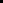 Name:     Address:  Telephone:  High School name & address:  Date of High School graduation:  Institution/program you plan to enroll in:  If this is a college, does it offer matching scholarship?  _______________ Number of years you have been attending Saint Peter: ________________ years Please list your activities at Saint Peter: Please describe your activities at school, at home, and in the community: Please provide contact information for three references who know you well and can speak to your likely success in and after your educational program:  (No more than one reference can be a close family member; nonfamily members are preferable.  Members of the Scholarship Committee should not be used as references)    Name                                                                Phone     Address __________________________________     _____________     _________________________________________________ __________________________________     _____________     _________________________________________________ __________________________________     _____________     _________________________________________________ 